RASHID 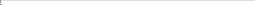 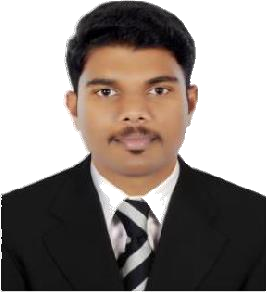 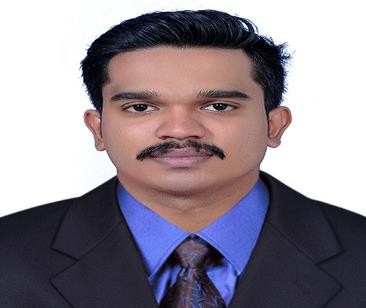 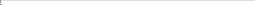 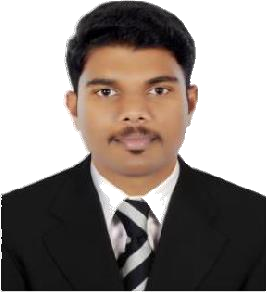 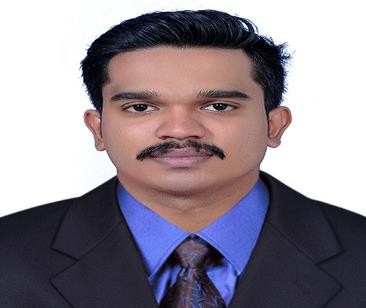 Operations executivemail : rashid.172253@2freemail.comExceptionally skilled Logistics Management Specialist brings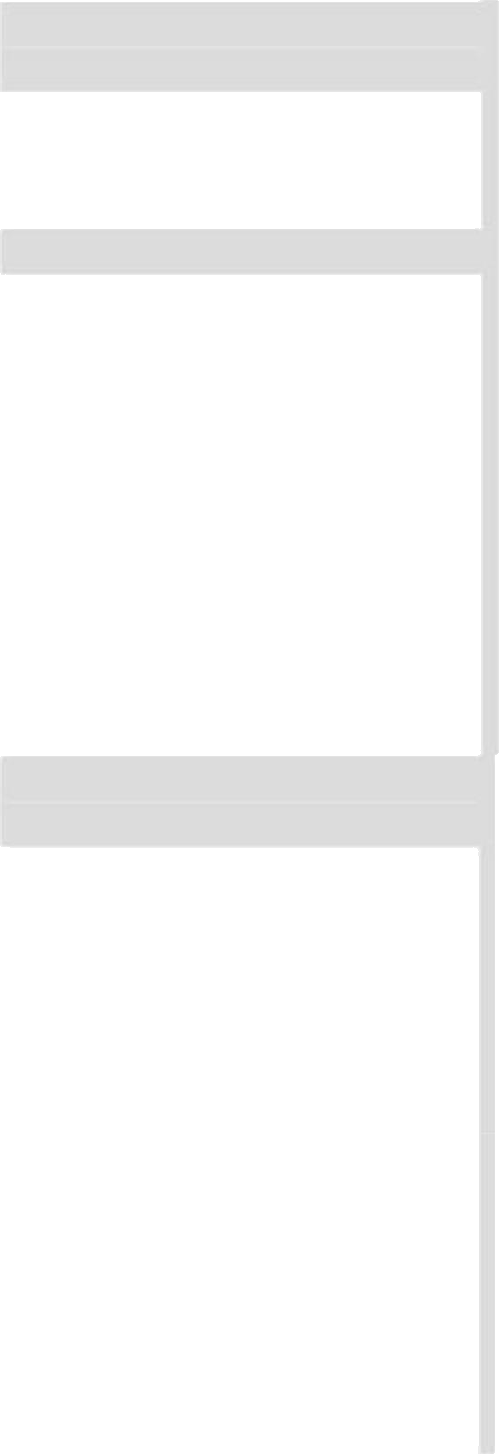 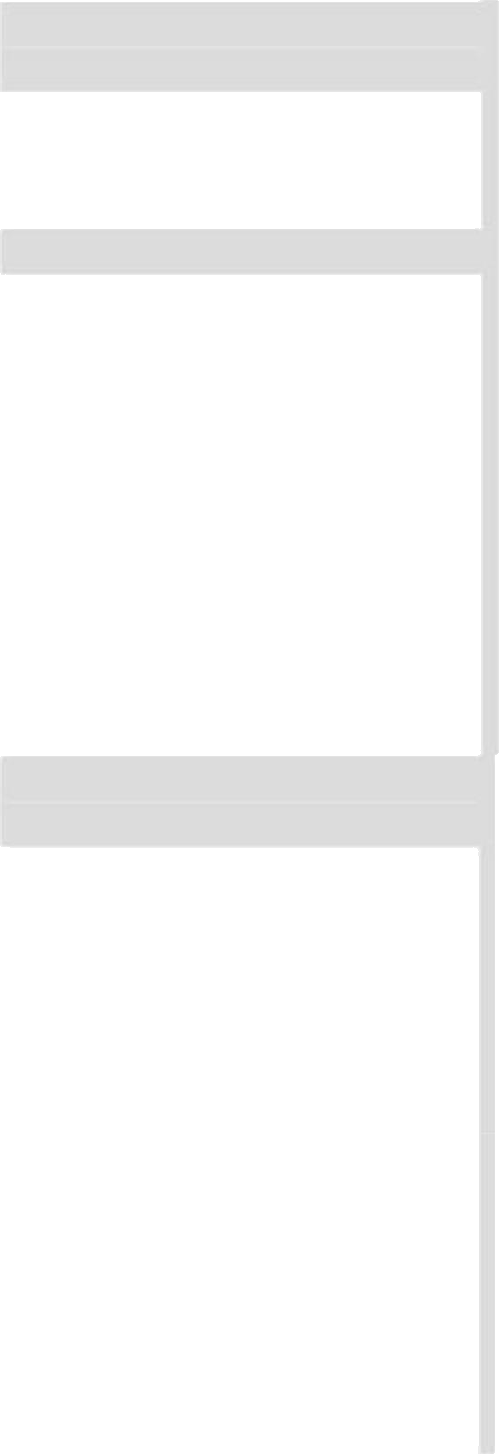 One year and eight month of experience working with supply chain issues. Understand the complexity of logistical planning and execution. Have a Post-Graduation in Logistics and Supply Chain Management and an extremely analytical mind.Prepare import export documentsIncotermsWare house management and Inventory controlGoods transportationShipment issues resolutionRelationships developmentMultitaskingExtensive experience leading shipping, receiving andlogistics coordination with many local and national, domestic and international carriersKeep good relation with customersExpert in MS office (Excel, word, PowerPoint)Logistic CoordinatorSCM Shipping Service Pvt Ltd - KochinAugust 2014	October 2015Performed logistics management functions involving Planning, coordinating, evaluating, and integrating logistics actions required to support channel customers, logistics missions/programs, and logistics processes.Act as main point of customer contactProvide shipment information to customersMediator with different departments within the company to easy shipmentsAssist in tracking shipments and providing alternativeInformationProvide transportation information and manage billingInformation.Recommend shipping solutions to minimize cost orEnvironmental impacts.Arrange delivery or storage of goods at destinations.Operation executiveAIWA SHIPPINGS Pvt Ltd, KochiNovember 2015	April 2016Provide shipment information to customersMediator with different departments within the company to easy shipmentsAssist in tracking shipments and providing alternative informationProvide transportation information and manage billing information.Recommend shipping solutions to minimize cost or environmental impacts.Reserve necessary space on ships, aircraft, trains, or trucks.Arrange delivery or storage of goods at destinations.EDUCATION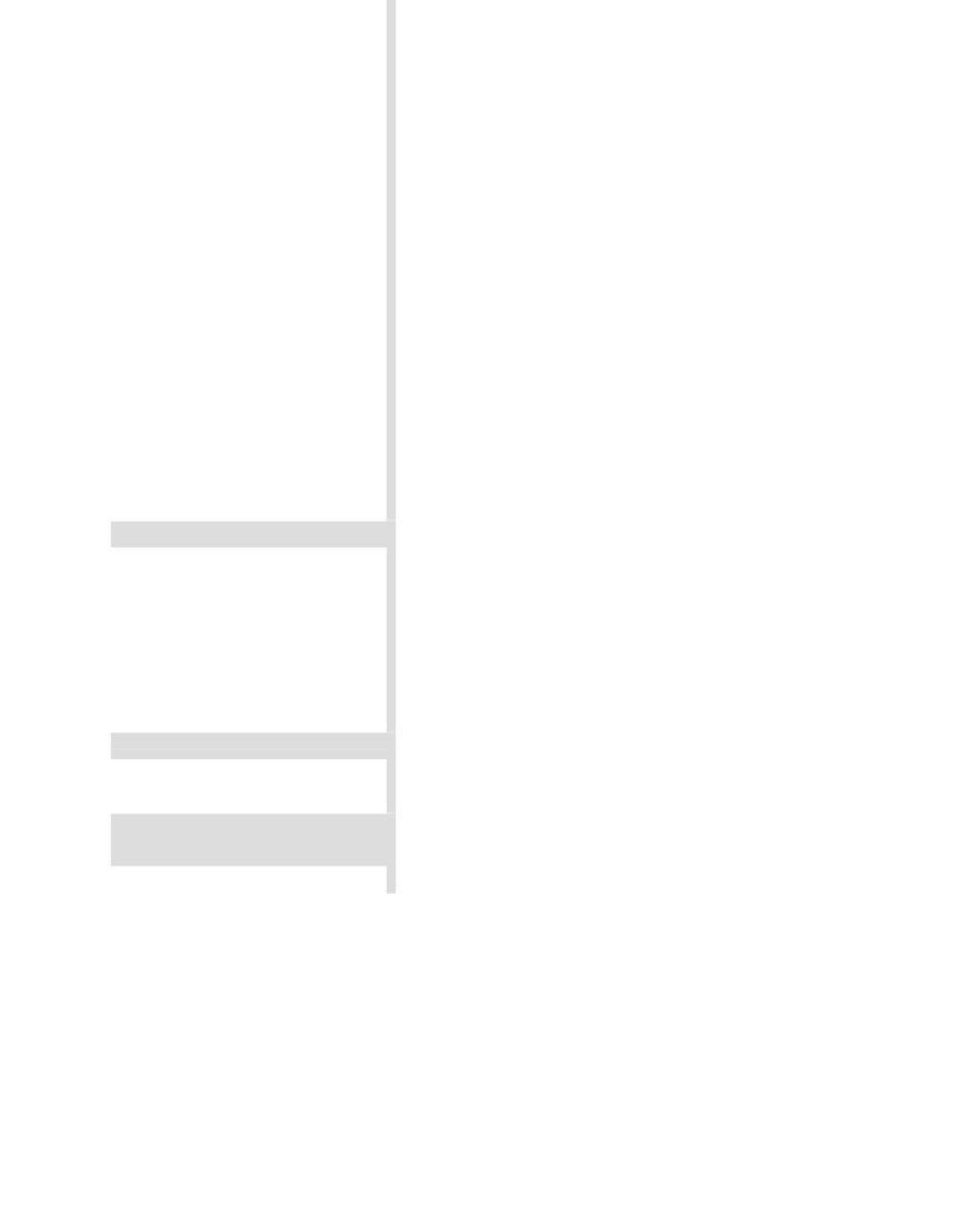 COMMUNICATION SKILLPERSONAL INFORMATIONMBA Logistics and Supply Chain ManagementBharathiyar University 2014	2016Bachelor of CommerceCalicut University 2011	2014English,Hindi,Malayalam And TamilDate of Birth: 02-July-1993 Nationality: IndianVisa Status: 3 Month visit visa (till november 20/2017)RASHID 